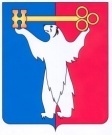 АДМИНИСТРАЦИЯ ГОРОДА НОРИЛЬСКАКРАСНОЯРСКОГО КРАЯРАСПОРЯЖЕНИЕО внесении изменений в распоряжение Администрации города Норильска                                    от 29.10.2020 № 5110В соответствии с постановлением Главы города Норильска 
от 14.04.2021 № 63, заключением ООО «НПО Фундамент» от 25.03.2021
 № 21-084 «О состоянии несущих и ограждающих конструкций жилого многоквартирного дома по ул. Московской, д. 14», а также представления Прокуратуры от 07.04.2021 № 7/1-02.2021:1. Внести в распоряжение Администрации города Норильска от 29.10.2020                     № 5110 «О признании многоквартирного дома аварийным и подлежащим сносу» (далее - Распоряжение) следующее изменение:1.1. Пункт 3 Распоряжения изложить в следующей редакции:«3. Управлению жилищного фонда Администрации города Норильска:- незамедлительно организовать освобождение жильцами многоквартирного дома занимаемых ими помещений в соответствии с постановлением Главы города Норильска от 14.04.2021 № 63; - в срок до 01.06.2021 обеспечить жилищные права нанимателей жилых помещений многоквартирного дома, указанного в пункте 1 настоящего распоряжения, в соответствии с Положением о переселении граждан из непригодных жилых помещений муниципального жилищного фонда муниципального образования город Норильск и обеспечении жилищных прав собственников жилых помещений, расположенных в многоквартирных домах, признанных в установленном порядке аварийными и подлежащими сносу или реконструкции, утвержденным решением Норильского городского Совета депутатов Красноярского края от 03.04.2012 № 2/4-21.».2. Пункт 6 Распоряжения изложить в следующей редакции:Контроль исполнения пункта 3 настоящего распоряжения возложить на заместителя Главы по земельно-имущественным отношениям и развитию предпринимательства; контроль исполнения пункта 4 настоящего распоряжения возложить на заместителя Главы города Норильска по городскому хозяйству.3. Опубликовать настоящее распоряжение в газете «Заполярная правда» и разметить его на официальном сайте муниципального образования города Норильск.Глава города Норильска	                                                                                  Д.В. Карасев20.05.2021               г. Норильск№ 2469__